Найти расстояние, на которое снег отлетит от стены здания, когда разгонится по наклонной крыше.Вводные данные.Здание с крышей сложного профиля (см. чертеж) 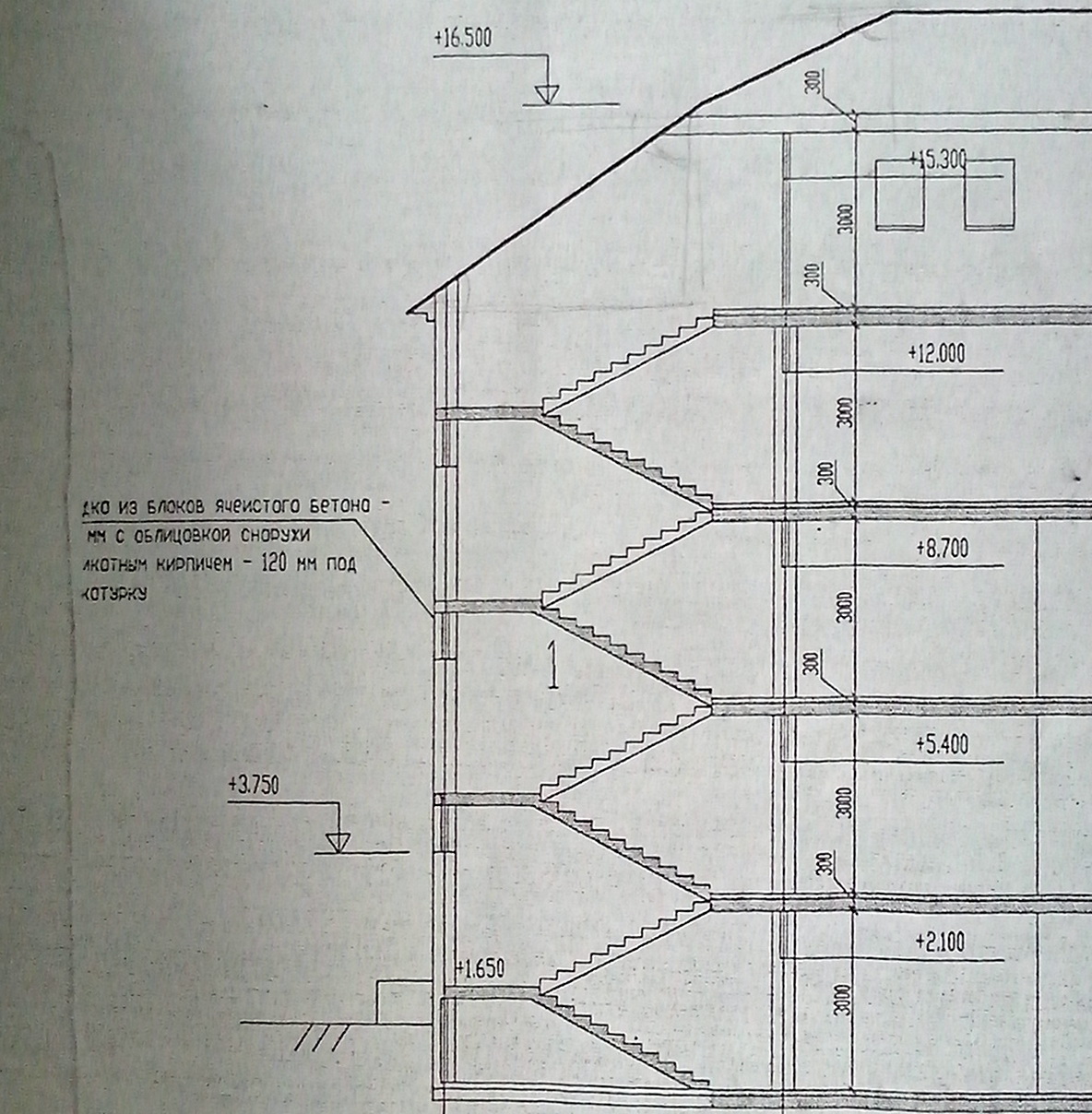 Груз сырого снега (примерно 1м3) свободно сползает по крыше, и срывается с высоты 12м.Общий путь, пройденный снегом по горизонтали, считать 1,5м. Коэффициент силы трения считать 0,15.Максимальная высота крыши составляет 17м.